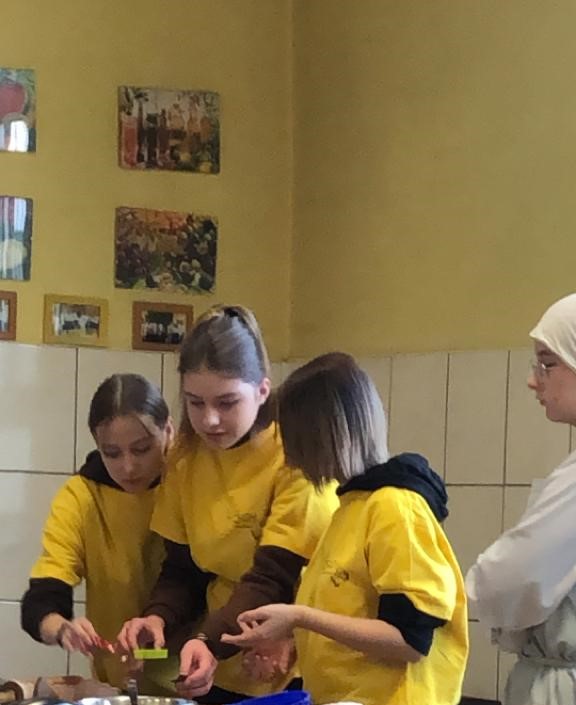 Uczniowie 8 klasy SP w Grupie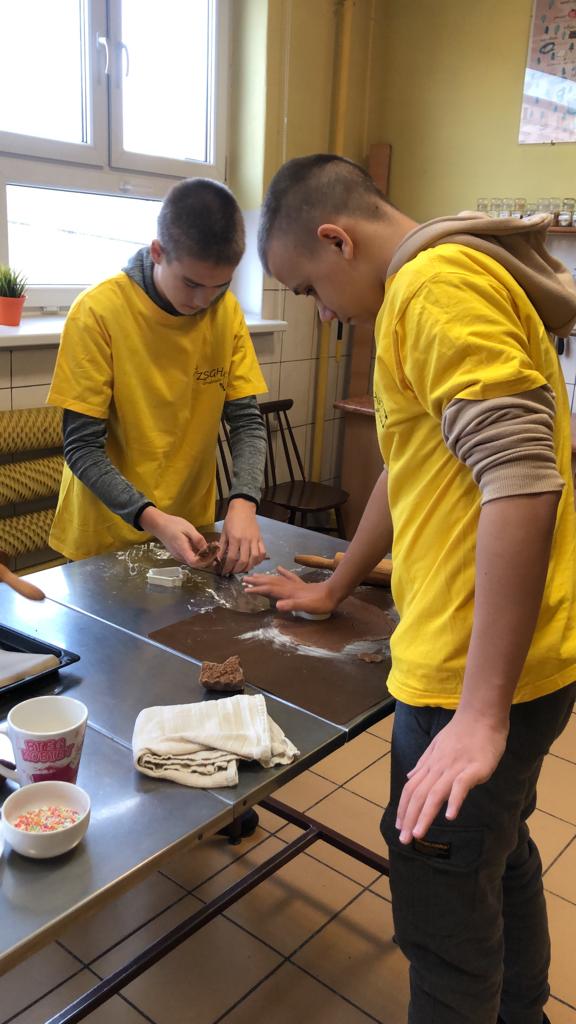 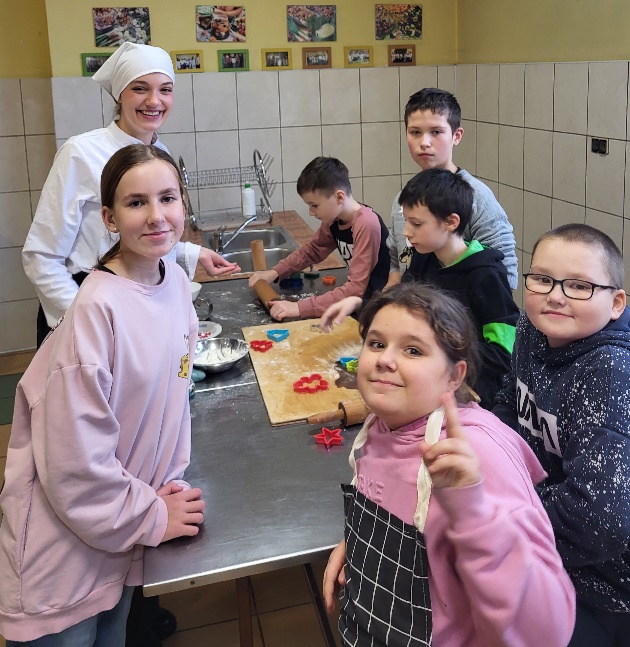 Uczniowie Sp 17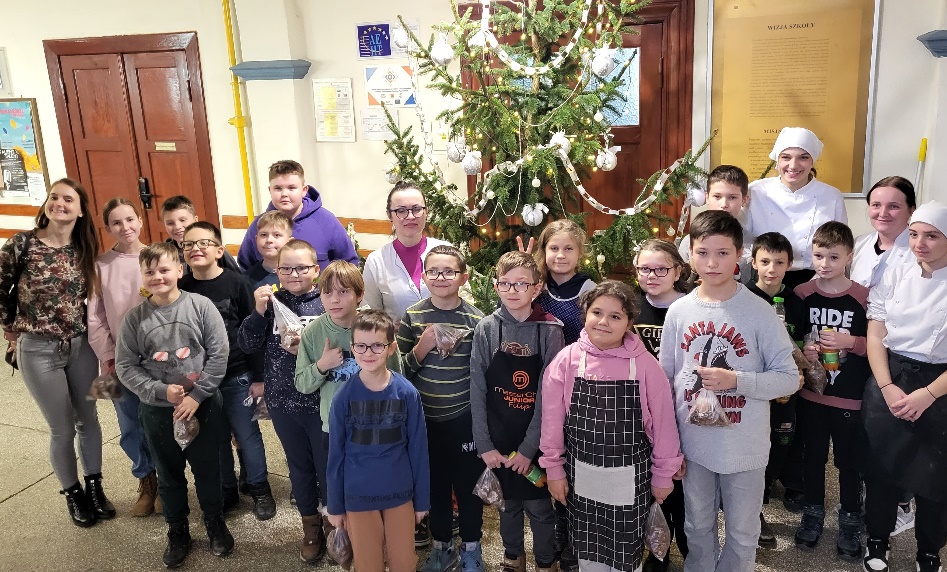 